.Intro: 64 counts. **2 Tag 1 RestartS1. HEEL GRIND 1/4 TURN RIGHT - COUSTER STEP#TAG1 ON WALL 4 (PIVOT 1/4 TURN L, 06:00) 2C #TAG2 ON WALL 10 (HOLD, 06:00) 4CS2. FORWARD R,L - SHUFFLE - PIVOT 1/2 TURN R - 1/4 SHUFFLE TURN L#RESTART HERE ON WALL 5 AFTER 16C (FACING 06:00)S3. Unwind 3/4 R (FACING 09:00) SHUFFLE - PIVOT 3/4 - CROSS SHUFFLES4. SIDE ROCK - BEHIND SIDE CROSS - HIP ROLLEnjoy The Dance and Happy DancingYou Give Love a Bad Name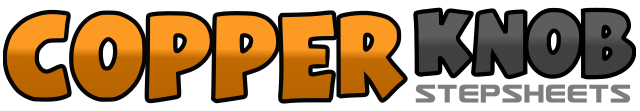 .......Count:32Wall:2Level:Improver.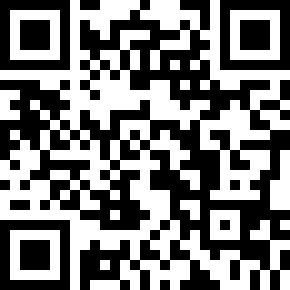 Choreographer:Adelaine Ade (INA) - October 2021Adelaine Ade (INA) - October 2021Adelaine Ade (INA) - October 2021Adelaine Ade (INA) - October 2021Adelaine Ade (INA) - October 2021.Music:You Give Love a Bad Name - Bon JoviYou Give Love a Bad Name - Bon JoviYou Give Love a Bad Name - Bon JoviYou Give Love a Bad Name - Bon JoviYou Give Love a Bad Name - Bon Jovi........1 2Rock fwd RF Heel twisting R toe from left to right making 1/4 turn right Recover LF3 & 4Step back R - Step LF next to RF - Step forward R5 6Rock LF fwd - Recover on R7 & 8Step LF back - Step RF next to LF - Step LF fwd1 2Step fwd R,L3 & 4Rf Step fwd - Lf Step beside RF - Rf Step fwd5 6Step LF - make 1/2 turn R - Step RF fwd7 & 8Step LF to L side - Step RF next to Lf - Step LF to L side1 2touch Rf back - Unwind 3/4 turn R - Stepping Rf3& 4Shuffle L, R, L5 6Step RF, make 1/4 turn L - Recover on LF7 & 8Step RF over LF - Step LF to L side - Step RF over LF1 2Step LF to L side Recover on RF3 &4Step LF Behind RF- Step RF to R side - Step LF over RF5 8Step RF to R side (5) - make Hip Roll to L side (6) - R side (7) - L side (8)